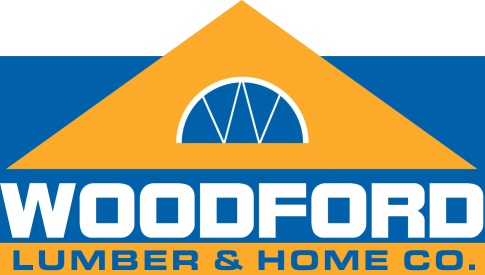 Position Title:  Inside Sales RepresentativePosition Summary:Provide Woodford Lumber and Home’s outstanding customer service through courteous, efficient and attentive consultation in a timely manner.  Assists with the organization, cleanliness, stocking and maintenance of the retail area.  Assists with loading and unloading of material and products as needed.  Supervision Received:	ManagerSupervision Exercised:	NonePrimary Responsibilities:Effectively share product knowledge after determining customer needs Write customer orders, schedule deliveries and collect paymentStock retail storeAssist with the organization, cleanliness, stocking and maintenance of retail areaStock incoming freight neatly in appropriate locations and under cover as needed. Ensure all incoming stock is put away in a timely manner to ensure easy access, safety and loss control.Ensure that customer service is provided at the front counter at all timesImplement marketing promotionsComplete and maintain paperwork accurately throughout the dayMaintain sign standardsAssist in delivery coordinationHelp ensure prompt loading and unloading of deliveries and handling of paperworkMaintain Benjamin Moore Signature Store standards Stay updated on any Benjamin Moore new products/changesMaintain a good working relationship with customers, fellow employees and management Always represent Woodford Lumber and Home with a professional appearance and demeanorHelp open and close retail storeAssists in inventory control by conducting cycle counts, resolving overages and shortages and ordersMiscellaneous duties as assignedEducation and Experience:High school diploma or equivalent requiredKnowledge, Skills and Abilities:Working knowledge of all aspects of yard and office operations including products and servicesAbility to provide outstanding customer service to customers and business contacts in a professional, courteous and knowledgeable manner.Ability to work in a courteous and professional manner with other team members. Basic sales skillsBasic mathematical skillsComputer proficiencyKnowledge of company policies and proceduresPhysical and Environmental Conditions and Requirements:Physical Requirements:  The employee must be physically able to regularly sit and work at a computer;  to stand at the front counter to help customers;  to operate the paint mixer equipment.  Employee must be physically able to lift up to 95 pounds; be able to stoop; stand; sweep; reach above the shoulder; climb stairs and ladders; use power tools (chainsaw, power saw, circular saw, radial arm saw, table saw and others as needed); drive an automatic and semi-automatic vehicle; tow and back up a trailer and to do all safely. Workplace Environment: The usual indoor environment is in a temperature-controlled space, generally subject to some noise level associated with customer transactions, telephone conversation and human interaction between employees, customers and suppliers.  The usual outdoor environment is a combination of a warehouse environment and out of doors and is subject to seasonal temperatures and conditions.  The noise level can include saws, power tools and noises associated with the loading/unloading of lumber supplies. *All Woodford Lumber and Home job descriptions are to be used as general guidelines for each job and are subject to periodic review and change as warranted*								Revised July 27, 2019